Turystyka w województwie opolskim w 2021 r.W 2021 r. z turystycznych obiektów noclegowych skorzystało 239,0 tys. turystów, którym udzielono 512,2 tys. noclegów. W porównaniu z 2020 r. było 
to więcej odpowiednio: o 12,0% i o 9,6%. Odnotowano również wyższy stopień wykorzystania miejsc noclegowych w turystycznych obiektach noclegowych oraz wyższy stopień wykorzystania pokoi w obiektach hotelowych w odniesieniu 
do roku poprzedniego.Turystyka jest jednym z sektorów bezpośrednio dotkniętych skutkami pandemii COVID-19. 
W 2021 r. obowiązywały nadal obostrzenia w zakresie funkcjonowania działalności bazy noclegowej, lecz były one mniej restrykcyjne niż rok wcześniej, w wyniku czego liczba turystów w bazie noclegowej na przestrzeni roku była większa w porównaniu z 2020 r.Tablica 1. Turystyczne obiekty noclegoweastan w dniu 31 lipcaa Dotyczy turystycznych obiektów noclegowych posiadających 10 lub więcej miejsc noclegowych.Baza noclegowa turystyki województwa opolskiego, według stanu w dniu 31 lipca 2021 r., obejmowała 121 obiektów, tj. o 12,3% mniej w porównaniu z ub. rokiem. Wśród wszystkich rozpatrywanych obiektów noclegowych wypoczynek całoroczny oferowało 107 obiektów. Uwzględniając rodzaje turystycznych obiektów noclegowych objętych badaniem, odnotowano 70 obiektów hotelowych oraz 51 pozostałych obiektów noclegowych.Wśród obiektów hotelowych najliczniejszą grupę, podobnie jak w latach poprzednich, stanowiły hotele – 54 obiekty (o 5,3% mniej w porównaniu z 2020 r.). Drugą grupą pod względem liczebności były inne obiekty hotelowe takie jak hotele, motele, pensjonaty, którym nie przyznano żadnej kategorii oraz inne obiekty świadczące usługi hotelowe, 
m.in. domy gościnne i zajazdy – odnotowano 11 takich obiektów (o 8,3% mniej niż przed rokiem). Wśród pozostałych obiektów najwięcej było pokoi gościnnych/kwater prywatnych
– 10 (o 28,6% mniej niż w 2020 r.), szkolnych schronisk młodzieżowych – 9 (jak przed rokiem), kwater agroturystycznych – 7 (o 30,0% mniej) oraz ośrodków wczasowych – 5 (o 28,6% mniej). W omawianej grupie obiektów noclegowych odnotowano również inne obiekty noclegowe, 
tj. m.in. takie, które w czasie niepełnego wykorzystania zgodnie z ich przeznaczeniem 
lub w części pełnią funkcję obiektu noclegowego dla turystów. Są to głównie internaty, domy studenckie i ośrodki rekreacyjno-sportowe. W województwie opolskim obserwuje się nierównomierne rozmieszczenie bazy noclegowej turystyki. Według stanu w końcu lipca 2021 r., analogicznie jak przed rokiem, najwięcej obiektów turystycznych zlokalizowanych było na terenie powiatu nyskiego (21,5%). Kolejne miejsca zajmowały: m. Opole (14,9%), powiat opolski (13,2%) oraz powiat oleski (8,3%).Wykres 1. Miejsca noclegowe w turystycznych obiektach noclegowych w 2021 r. stan w dniu 31 lipca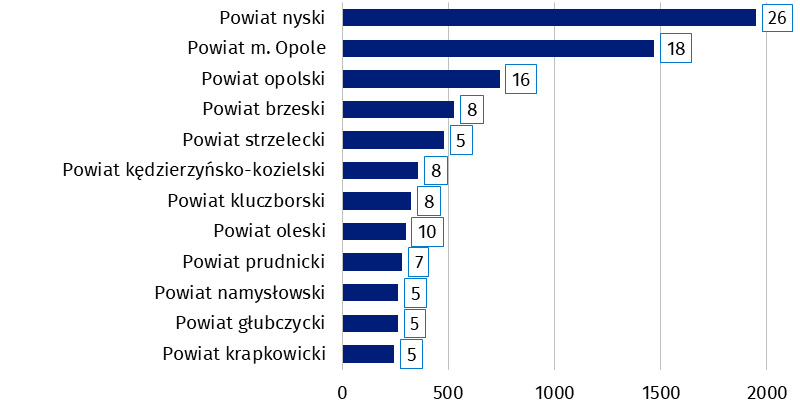 W końcu lipca 2021 r. w turystycznych obiektach noclegowych na przyjęcie turystów przygotowanych było 7,2 tys. miejsc noclegowych (w tym 6,5 tys. w obiektach całorocznych), tj. o 6,7% mniej w porównaniu z lipcem 2020 r. Najwięcej miejsc noclegowych – 3,3 tys., 
tj. 46,4% oferowały hotele.Skala zmian dotycząca liczby miejsc noclegowych w relacji do 2020 r. w poszczególnych typach obiektów była zróżnicowana. W większości z nich wystąpił spadek liczby miejsc noclegowych, m.in. w kempingach (o 43,5%), zespołach domków turystycznych (o 35,9%), kwaterach agroturystycznych (o 29,9%), pokojach gościnnych/kwaterach prywatnych 
(o 28,7%), polach biwakowych (o 23,1%), ośrodkach wczasowych (o 21,1%) oraz motelach 
(o 19,3%). Wzrost liczby miejsc noclegowych odnotowano dla pensjonatów (o 83,0%), 
domów wycieczkowych (o 5,8%) oraz hoteli (o 1,4%).W 2021 r. najwięcej miejsc noclegowych w turystycznych obiektach noclegowych zlokalizowanych było w powiecie nyskim (27,1% ogólnej liczby miejsc w województwie), następnie w m. Opolu (20,4%) oraz powiecie opolskim (10,3%), natomiast najmniej 
w powiatach: krapkowickim (3,4%), głubczyckim (3,6%) oraz namysłowskim (3,7%). W porównaniu z rokiem poprzednim w 8 powiatach odnotowano spadek liczby miejsc noclegowych, m.in. w opolskim (o 29,4%), nyskim (o 20,1%) oraz namysłowskim (o 18,6%). Liczba miejsc noclegowych wzrosła natomiast w m. Opolu (o 56,3%), a także w powiatach: głubczyckim (o 22,0%), strzeleckim (o 13,5%) oraz kluczborskim (o 6,6%).W turystycznych obiektach noclegowych na 10 tys. ludności przypadały średnio 74 miejsca noclegowe (78 – w 2020 r.). W przekroju według powiatów najwięcej miejsc noclegowych 
na 10 tys. mieszkańców odnotowano w powiecie nyskim (145), następnie w m. Opolu (115) oraz w powiecie strzeleckim (65), a najmniej w powiatach: kędzierzyńsko-kozielskim 
i krapkowickim (po 39) oraz oleskim (47). Tablica 2. Wykorzystanie turystycznych obiektów noclegowych według rodzajów obiektówZ miejsc noclegowych w turystycznych obiektach noclegowych w 2021 r. skorzystało 239,0 tys. turystów, z tego w obiektach hotelowych – 183,6 tys. osób, a w pozostałych obiektach 
– 55,4 tys. osób. W porównaniu z 2020 r. liczba turystów korzystających z miejsc noclegowych 
w turystycznych obiektach noclegowych zwiększyła się o 25,7 tys. osób, tj. o 12,0%.
Liczba turystów krajowych korzystających z noclegów zwiększyła się o 15,0%, a turystów zagranicznych zmniejszyła – o 13,1%, w relacji do 2020 r.Wśród turystycznych obiektów noclegowych największym zainteresowaniem cieszyły się hotele. W 2021 r. liczba osób korzystających z noclegów w tego typu obiektach wynosiła 
162,3 tys., co stanowiło 67,9% ogółu turystów korzystających z całej bazy noclegowej. 
Ich liczba zwiększyła się o 21,1 tys. osób, tj. o 15,0% w porównaniu z 2020 r. Większość gości korzystających z usług oferowanych przez hotele wybierała obiekty o kategorii trzygwiazdkowej. Na ten rodzaj zakwaterowania zdecydowało się 108,5 tys. osób, tj. 66,9% korzystających z noclegów w hotelach. Wykres 2. Struktura obiektów hotelowych 	Wykres 3. Struktura hoteli według kategoriiw 2021 r.                                                                              w  2021 r.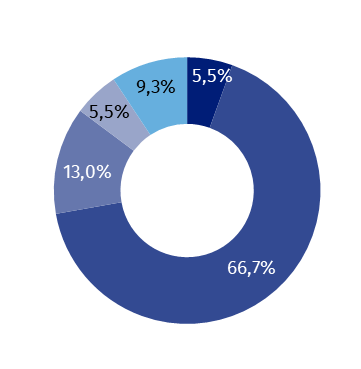 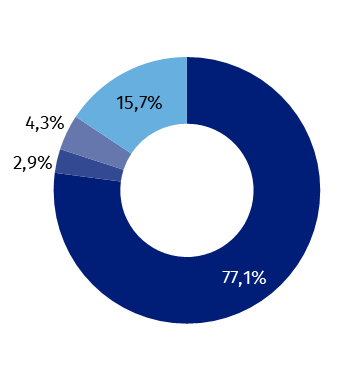 stan w dniu 31 lipca			                 stan w dniu 31 lipcaW 2021 r. z noclegów w innych obiektach hotelowych skorzystało 19,0 tys. turystów, tj. 8,0% ogółu korzystających z turystycznej bazy noclegowej województwa opolskiego. W porównaniu z 2020 r. ich liczba zwiększyła się o 0,1 tys., osób, tj. o 0,4%.Najwięcej turystów skorzystało z miejsc noclegowych bazy turystycznej w m. Opolu – 59,5 tys., osób, tj. 24,9% korzystających z noclegów ogółem, w powiecie nyskim – 53,1 tys. (22,2%) 
oraz powiecie opolskim – 25,1 tys. (10,5%), a najmniej w powiatach: głubczyckim – 3,2 tys. (1,3%), brzeskim – 6,3 tys. (2,6%) oraz prudnickim – 7,9 tys. (3,3%).W 2021 r. turystom, którzy odwiedzili województwo opolskie udzielono 512,2 tys. noclegów 
w turystycznych obiektach noclegowych, tj. o 44,9 tys. (o 9,6%) więcej w relacji do 2020 r. 
W obiektach hotelowych udzielono 335,4 tys. noclegów, tj. 65,5% wszystkich udzielonych noclegów. Podobnie jak w latach poprzednich, najwięcej noclegów udzielono w hotelach 
– 287,2 tys., co stanowiło 56,1% udzielonych noclegów ogółem. W motelach, pensjonatach 
i innych obiektach hotelowych udzielono 38,7 tys. (7,6%) noclegów. Na pozostałe obiekty noclegowe przypadało 176,8 tys. noclegów, tj. 34,5% ogółu udzielonych noclegów. 
W porównaniu z 2020 r. liczba udzielonych noclegów w obiektach hotelowych wzrosła 
o 7,5% i o 13,9% – w pozostałych obiektach. Najwięcej noclegów udzielono turystom w obiektach zlokalizowanych w powiecie nyskim 
– 140,8 tys., tj. 27,5% udzielonych noclegów ogółem, m. Opolu – 117,8 tys. (23,0%) 
oraz powiecie opolskim – 48,0 tys. (9,4%), a najmniej w powiatach: głubczyckim – 7,2 tys. (1,4%), brzeskim i prudnickim – po 16,0 tys. (po 3,1%).Tablica 3. Korzystający z noclegów oraz udzielone noclegi w turystycznych obiektach
noclegowych W 2021 r. stopień wykorzystania miejsc noclegowych łącznie we wszystkich turystycznych obiektach noclegowych ukształtował się na poziomie 25,7% i był wyższy o 3,5 p. proc. 
niż przed rokiem. Wyższy stopień omawianego wskaźnika charakteryzował m.in. ośrodki wczasowe (50,2%), kempingi (31,6%), hotele (27,8%), szkolne schroniska młodzieżowe 
(21,6%) oraz zespoły domków turystycznych (20,2%). Niższe wartości wskaźnika odnotowano m.in. w odniesieniu do pokoi gościnnych/kwater prywatnych (5,4%), kwater agroturystycznych (13,1%) oraz ośrodków szkoleniowo-wypoczynkowych (14,9%).Wykres 4. Stopień wykorzystania miejsc noclegowych w wybranych turystycznych obiektach
noclegowych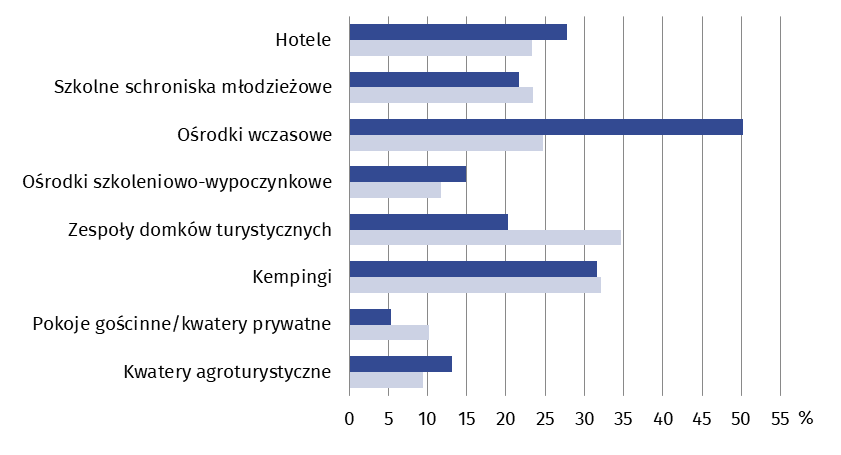 Stopień wykorzystania miejsc noclegowych ma charakter sezonowy, najwyższy przypadał 
w miesiącach: lipcu i sierpniu (po 39,0%), następnie we wrześniu (32,0%) oraz w październiku (28,9%). Najniższy stopień wykorzystania miejsc noclegowych odnotowano w styczniu (8,5%), a kolejnymi miesiącami były: kwiecień (11,7%) i marzec (13,4%). Wykres 5. Korzystający z turystycznych obiektów noclegowych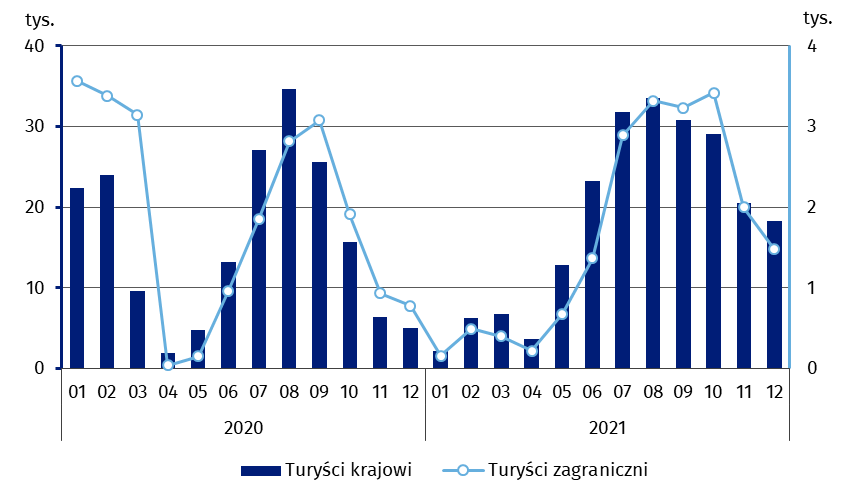 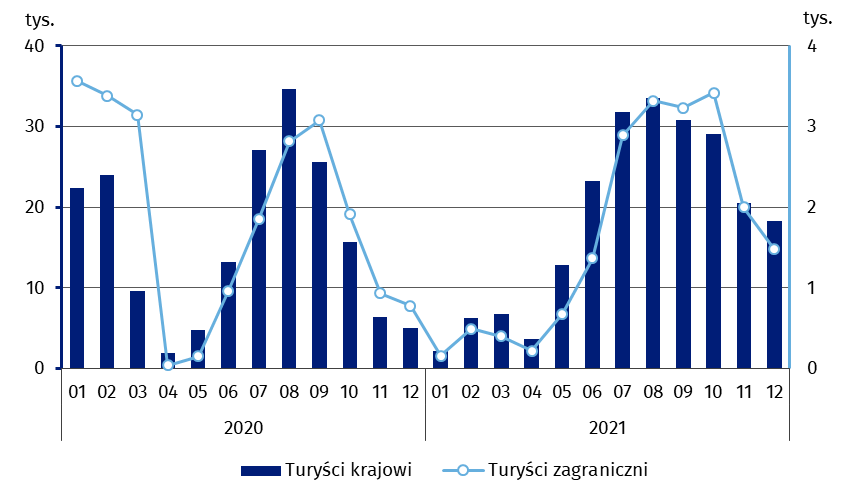 Wskaźnik rozwoju bazy noclegowej mierzony liczbą osób korzystających z noclegów 
w obiektach turystycznych w przeliczeniu na 1 miejsce noclegowe kształtował się na poziomie 33 i zwiększył się w porównaniu z 2020 r., kiedy przyjmował wartość 28. Najwyższą lokatę zajmował powiat krapkowicki (wskaźnik rozwoju bazy noclegowej – 72), następnie powiat namysłowski (49) oraz powiat  oleski i m. Opole (po 41). Najniższe wartości omawiany wskaźnik przyjmował w powiatach: brzeskim i głubczyckim (po 12) oraz nyskim (27).W 2021 r. w obiektach hotelowych (tj. hotelach, motelach, pensjonatach i innych obiektach hotelowych) wynajęto 208,8 tys. pokoi (o 8,9% więcej niż przed rokiem), w tym 31,4 tys. turystom zagranicznym (wzrost o 1,2%). Najwięcej, tj. 180,1 tys. pokoi wynajęto w hotelach, 
co stanowiło 86,3% ogólnej liczby wynajętych pokoi w obiektach hotelowych. Stopień wykorzystania pokoi w obiektach hotelowych wynosił 34,0% i był wyższy niż rok wcześniej (28,6%), a  w hotelach – 35,3% (29,4% – przed rokiem).Mapa 1. Korzystający z noclegów oraz stopień wykorzystania miejsc noclegowych
w turystycznych obiektach noclegowych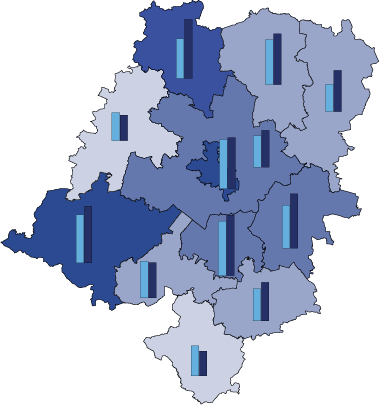 Przeciętny czas pobytu turysty w obiekcie noclegowym wynosił 2,1 dnia, natomiast turysty zagranicznego – 2,5 dnia (w 2020 r. odpowiednio: 2,2 i 2,4). Analiza długości pobytu 
w poszczególnych rodzajach obiektów wykazała, że pobyt turystów w obiektach hotelowych (w tym również w hotelach) wynosił średnio 1,8 dnia. Turyści dłużej przebywali w pozostałych turystycznych obiektach noclegowych, tj. 3,2 dnia, w tym najdłużej w ośrodkach wczasowych 
– 3,9 dnia, a następnie w  pokojach gościnnych/kwaterach prywatnych – 3,6 dnia. W 2021 r. z noclegów w turystycznych obiektach noclegowych skorzystało 19,7 tys. turystów zagranicznych, tj. o 13,1% mniej niż przed rokiem. Stanowili oni 8,2% wszystkich turystów korzystających z noclegów w turystycznych obiektach noclegowych zlokalizowanych 
na terenie województwa. Większość, tj. 83,5% turystów zagranicznych korzystających z bazy noclegowej zatrzymała się w obiektach hotelowych, w tym 79,2% skorzystało z noclegów 
w hotelach. W porównaniu z 2020 r. liczba gości zagranicznych w hotelach wzrosła o 2,2%.Województwo opolskie najczęściej odwiedzane było przez turystów z państw Europy 
(95,8% ogółu turystów z zagranicy), jednak ich liczba zmniejszyła się o 12,6% w relacji 
do 2020 r. Na dalszych pozycjach plasowali się turyści z państw Azji (2,7%) oraz Ameryki Północnej (0,9%).Struktura narodowościowa turystów zagranicznych korzystających z bazy noclegowej 
nie zmieniła się znacząco w porównaniu do lat ubiegłych. Nadal najczęściej województwo opolskie odwiedzali turyści z Niemiec (43,7% wszystkich zagranicznych gości korzystających 
z turystycznych obiektów noclegowych), a następnie z Ukrainy (18,1%), przy czym 
w porównaniu z 2020 r. liczba turystów z Niemiec wzrosła o 0,1%, natomiast z Ukrainy 
– spadła o 33,0%.Wykres 6. Turyści zagraniczni korzystający z bazy noclegowej turystyki według wybranych
 krajów zamieszkania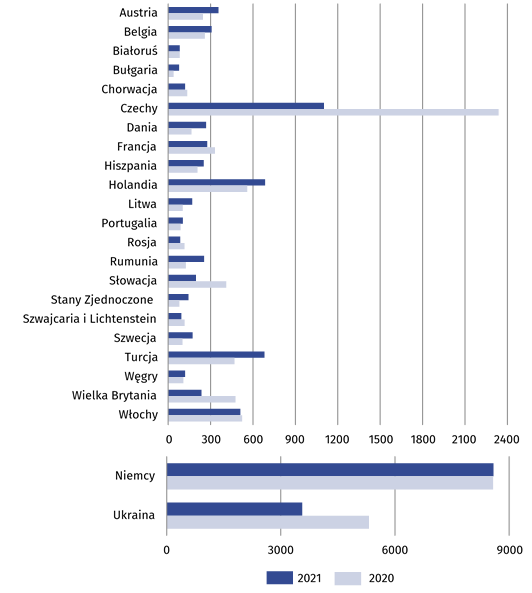 Województwo odwiedzali także turyści z Czech (5,6%), a w dalszej kolejności z Holandii 
i Turcji (po 3,5%), Włoch (2,6%), Austrii (1,8%), Belgii (1,6%) oraz Francji i Danii (po 1,4%). 
W porównaniu z 2020 r. o ponad połowę spadła liczba turystów zagranicznych korzystających z bazy noclegowej w przypadku takich krajów jak: Czechy, Słowacja i Wielka Brytania. Wzrost odnotowano m.in. dla turystów z Rumunii, Bułgarii i Stanów Zjednoczonych.W 2021 r. turystom zagranicznym udzielono 48,5 tys. noclegów, co stanowiło 9,5% ogółu udzielonych noclegów w turystycznych obiektach noclegowych. Najwięcej noclegów turystom zagranicznym udzielono w obiektach zlokalizowanych w m. Opolu (51,5% ogólnej liczby tych noclegów w województwie), a następnie w powiatach: kędzierzyńsko-kozielskim (11,5%) 
oraz opolskim (9,6%).Ważnym elementem decydującym o atrakcyjności obiektów turystycznych jest zaplecze gastronomiczne. Według stanu na koniec lipca 2021 r. w turystycznych obiektach noclego-wych funkcjonowało 109 placówek gastronomicznych, tj. o 6,0% mniej niż w analogicznym okresie ub. roku. Tablica 4. Placówki gastronomiczne w turystycznych obiektach noclegowych stan w dniu 31 lipcaRestauracje posiadało 52,3% turystycznych obiektów noclegowych. Zdecydowana większość, tj. 89,5% restauracji znajdowała się w obiektach hotelowych, w tym 77,2% w hotelach. 
Bary (w tym kawiarnie) stanowiły 24,8% wszystkich placówek gastronomicznych działających 
w turystycznych obiektach noclegowych, stołówki – 11,9%, a punkty gastronomiczne – 11,0%.Wykres 7. Struktura placówek gastronomicznych w wybranych turystycznych obiektach
noclegowych w 2021 r. 	stan w dniu 31 lipca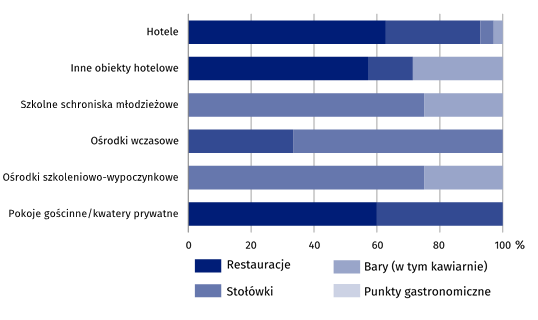 W przypadku cytowania danych Głównego Urzędu Statystycznego prosimy o zamieszczenie informacji:
„Źródło danych GUS”, a w przypadku publikowania obliczeń dokonanych na danych opublikowanych przez GUS prosimy o zamieszczenie informacji: „Opracowanie własne na podstawie danych GUS”.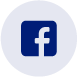 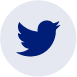 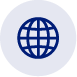 Wyszczególnienie202020212021202020212021Wyszczególnienieobiektyobiektyobiektymiejsca noclegowemiejsca noclegowemiejsca noclegoweWyszczególnieniew liczbach bezwzględnychw liczbach bezwzględnych2020=100w liczbach bezwzględnychw liczbach bezwzględnych2020=100OGÓŁEM13812187,77699718793,3w tym całoroczne11410793,964656484100,3Obiekty hotelowe737095,939474165105,5w tym:Hotele575494,732873334101,4Inne obiekty hotelowe121191,7524667127,3Pozostałe obiekty655178,53752302280,5w tym:Szkolne schroniska młodzieżowe99100,041940897,4Ośrodki wczasowe  7571,473357878,9Ośrodki szkoleniowo-wypoczynkowe33100,020518590,2Zespoły domków turystycznych5360,032320764,1Kempingi5480,046026056,5Pokoje gościnne/kwatery prywatne141071,435225171,3Kwatery agroturystyczne10770,016411570,1WyszczególnienieWyszczególnienie202020212021202020212021WyszczególnienieWyszczególnieniekorzystającykorzystającykorzystającyudzielone noclegiudzielone noclegiudzielone noclegiWyszczególnienieWyszczególnieniew liczbach bezwzględnychw liczbach bezwzględnych2020=100w liczbach bezwzględnychw liczbach bezwzględnych2020=100OGÓŁEM213303238973112,0467323512231109,6109,6w tym turyści zagraniczni226321967186,9551864848987,987,9Obiekty hotelowe162748183576112,8312151335439107,5107,5w tym:Hotele141209162334115,0259331287165110,7110,7Inne obiekty hotelowe1892519000100,4438673867588,288,2Pozostałe obiekty5055555397109,6155172176792113,9113,9w tym:Szkolne schroniska młodzieżowe9989870387,1205101854890,490,4Ośrodki wczasowe  688314251207,03215955141171,5171,5Ośrodki szkoleniowo-wypoczynkowe15312453160,257937652132,1132,1Zespoły domków turystycznych6492260940,211913831269,869,8Kempingi35964030112,19945827483,283,2Pokoje gościnne/kwatery prywatne14361458101,59321525156,356,3Kwatery agroturystyczne  10281468142,842084805114,2114,2WyszczególnienieWyszczególnienie202020212021202020212021WyszczególnienieWyszczególnieniekorzystającykorzystającykorzystającyudzielone noclegiudzielone noclegiudzielone noclegiWyszczególnienieWyszczególnieniew liczbach bezwzględnychw liczbach bezwzględnych2020=100w liczbach bezwzględnychw liczbach bezwzględnych2020=100WOJEWÓDZTWO213303238973112,0467323512231109,6109,6Podregion nyski838008330899,420821920711499,599,5powiaty:Brzeski10693626358,6277491601757,757,7Głubczycki3686318686,48347718686,186,1Namysłowski1049912919123,02108027118128,6128,6Nyski5112553083103,8134412140760104,7104,7Prudnicki77977857100,8166311603396,496,4Podregion opolski129503155665120,2259104305117117,8117,8powiaty:Kędzierzyńsko-kozielski967913486139,32326027651118,9118,9Kluczborski1009911771116,61913921685113,3113,3Krapkowicki1508117604116,72752529347106,6106,6Oleski727112237168,31332220416153,3153,3Opolski2315025077108,34441547957108,0108,0Strzelecki1304515987122,62894240288139,2139,2Miasto na prawach powiatu – Opole5117859503116,3102501117773114,9114,9WyszczególnienieOgółemRestauracjeBary 
(w tym kawiarnie)StołówkiPunkty gastrono-miczneOGÓŁEM                                 20201166232148                                                       202110957271312Obiekty hotelowe81512235w tym:Hotele70442132Inne obiekty hotelowe741–2Pozostałe obiekty2865107